          ( ready to use )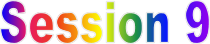 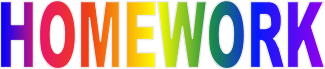 3/09/20181. Hands on Class activity from Session 9 is now posted. Download your own copy for further references. Practice and get familiar with commands at least the ones that I have showed you in class from Session 7-8-9.https://drive.google.com/drive/u/1/folders/1Tw_c2gX8pw5Uwe-bFtsz36G3sUwwy1Aa2. Practice the command line from complete adb Table https://drive.google.com/drive/u/1/folders/1Yg1jPjfa4oYstP9FSGekaXaZfU9p7Bb83. Go through all command lines ( check the given task ) on a Final Tech Part for Mobile APP Testing and Practice.These simple tasks are usually given at a time of a interview as a “show me how you do it “ https://drive.google.com/drive/u/1/folders/1mnAgnqWC8CmcI-tn-mnOMjcCgTBbCMfvAlways download your own copy. No need to post anything.4.   LOMOTIFPlease go through entries - # 7692- #6150  ( ignore the bugs that are in grey columns #  in our main table)Enter your results into our Main Table : https://docs.google.com/spreadsheets/u/1/d/1KUzHf1IFYowzrWQ_0FML1iDf37IsRgOrSRDp2D69GBw/edit?usp=drive_web&ouid=107325977683124671283Open - if you are able to reproduce itU/R - if you are unable to reproduce itN/A- if you are unable to follow exact steps to reproduce this bugAs a reminder:Link to Bugzilla , Lomotif Project  (  DO NOT FILE ANY BUGS)http://bugzilla.portnov.com/login: lomotif_jan3@portnov.com    ( case sensitive)password: welcome010317    ( case sensitive) ( AGAIN :  DO NOT FILE ANY BUGS  UNTIL WE ARE DONE WITH REGRESSION TEST)See you Monday,  March 12Natalia